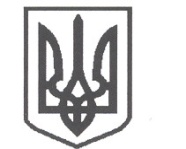 УКРАЇНАСРІБНЯНСЬКА СЕЛИЩНА РАДАЧЕРНІГІВСЬКОЇ ОБЛАСТІВИКОНАВЧИЙ КОМІТЕТРІШЕННЯ19 березня 2021 року     					  	       	№ 77   	смт СрібнеПро створення комісії з обстеження приміщень, які знаходились в оренді Срібнянської районної державної адміністраціїКеруючись пп.1 п а ст. 29, п.6 ст. 59 Закону України «Про місцеве самоврядування в Україні», розглянувши лист голови комісії з реорганізації юридичної особи шляхом приєднання Срібнянської районної державної адміністрації Олександра КОВАЛЕНКА від 25.02.2021 № 01-41/223  в зв’язку із закінченням дії орендної угоди №1 від 25.01.2007 року, виконавчий комітет селищної  ради вирішив:Створити комісію з обстеження приміщень, які знаходились в оренді Срібнянської районної державної адміністрації та затвердити її персональний склад (додається).Комісії з обстеження приміщень, які знаходились в оренді Срібнянської районної державної адміністрації, до 26 березня 2021 року здійснити огляд вивільнених приміщень зі складанням відповідних актів. В разі виявлення під час огляду в приміщеннях матеріальних цінностей, які не передавались Срібнянській селищній раді передавальним актом, здійснити їх опис. 3. Контроль за виконанням даного рішення покласти на першого заступника селищного голови В.ЖЕЛІБУ. Селищний голова							О.ПАНЧЕНКОДодаток 								до рішення виконкому Срібнянської селищної ради19.03.2021  № 77Склад комісіїз обстеження приміщень, які знаходились в оренді Срібнянської районної державної адміністраціїЖЕЛІБА В.М.	- перший заступник селищного голови, голова комісії;ТАРАРА І.В.		- головний спеціаліст відділу бухгалтерського обліку та звітності, секретар комісіїЧлени комісії:БЛИЗНЮК З.М.	- голова Прилуцького відокремленого підрозділу громадської організації «Стоп корупція» (за згодою);ГЛЮЗО І.М.		- керуючий справами (секретар) виконавчого комітету;ЄМЧЕНКО Н.М.	- представник громадськості (за згодою);ЗАРВА О.В.		- працівник благоустрою відділу благоустрою;КАЛІНІЧЕНКО О.М.	- головний спеціаліст юридичного відділу;ПОДА Л.Л.	- спеціаліст І категорії відділу бухгалтерського обліку та звітності;ТАРАН Ю.С.	- головний спеціаліст відділу економіки, інвестицій та агропромислового розвитку;ФРОЛКОВ В.А.	- радник селищного головиСелищний голова							О.ПАНЧЕНКО